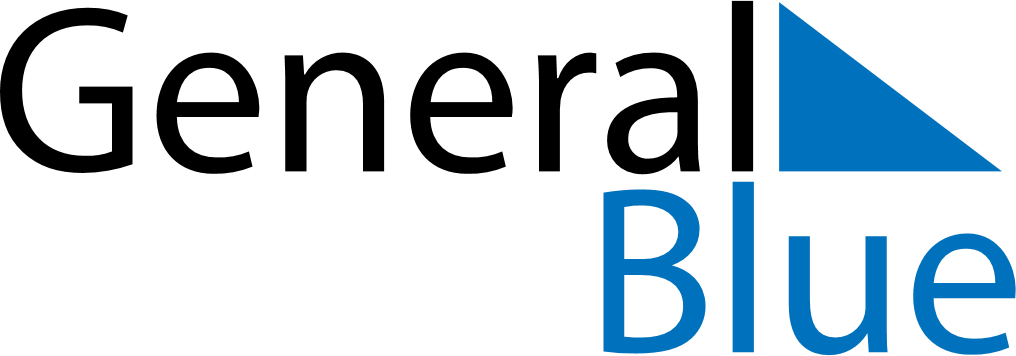 May 2019May 2019May 2019May 2019JapanJapanJapanMondayTuesdayWednesdayThursdayFridaySaturdaySaturdaySunday123445Coronation DayCitizens’ HolidayConstitution DayGreenery DayGreenery DayChildren’s Day678910111112Children’s Day (substitute day)131415161718181920212223242525262728293031